Buurtschouw 151 Rubenstraat1 lantaarn 812/435 straatnaambord scheef2 boomwortels/trottoir gehele straat herzien3 boomwortels/trottoir gehele straat herzien4 verbodsborden ? Is al verplichte rijrichting bord5 mutatie; 3 bomen aanbrengen6 lantaarn 812/447 verkeersbord niet aanwezig7 trottoir egaliseren8 kantopsluiting herzien9 trottoir herzien bij waterput10 paal Breitnerstraat scheef11 boomspiegels gehele straat12 palen recht zetten en aanstraten13 boomschors vervuiling voor Aloysiusschool14 parkeerverbod fietsen/brommers ? Is hier een rijwielpad (verboden voor brommers)15 boomspiegel voor nr. 5516 boomspiegel gehele straat17 fietspadbord en verkeersbord scheef + verkeersonderbord alleen fietsers ?18 afzetpaal scheef19 onderbord niet aanwezig20 boomspiegel voor nr. 321 dichtstraten, paal niet aanwezig22 bestrating wortelopdruk ter hoogte van nr.3Volgende buurtschouw woensdagmiddag 8 juli of 15 juli start 13.30 Leusderweg 251.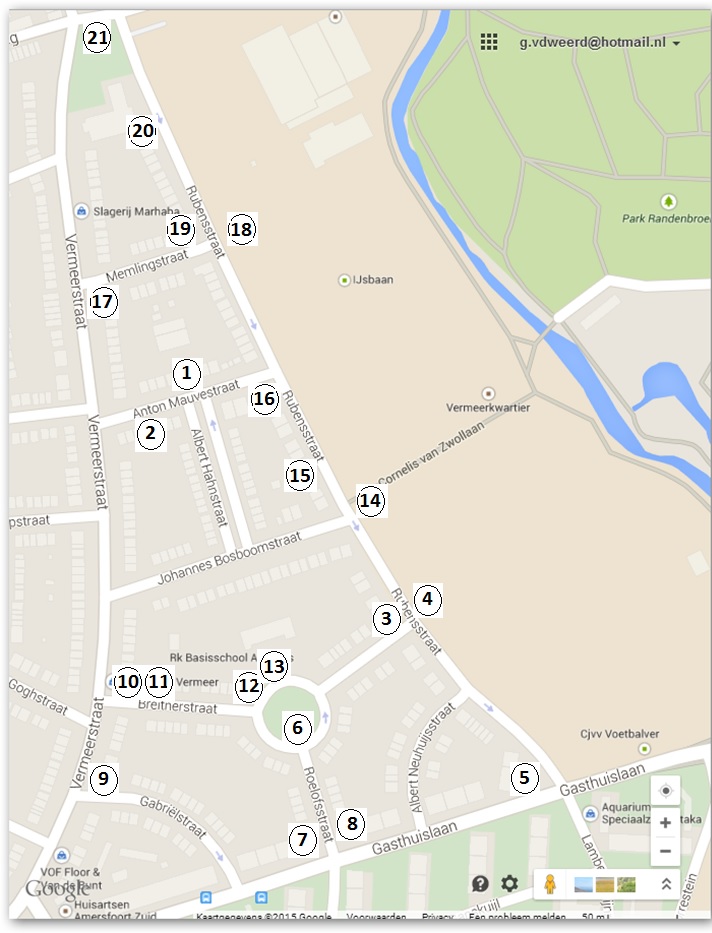 